О внесении изменений в постановление администрации г. Канска от 13.11.2014 № 1885 В соответствии с Федеральным законом от 06.10.2003 № 131- ФЗ «Об общих принципах организации местного самоуправления в Российской Федерации», решением Канского городского Совета депутатов от 27.04.2011 № 17-107 «О Порядке принятия решений об установлении тарифов на услуги муниципальных предприятий и учреждений», постановлением администрации г. Канска от 19.10.2011 № 2003 «О Порядке регулирования тарифов на услуги муниципальных предприятий и учреждений», на основании  представленных расчетов Муниципального унитарного предприятия коммунального хозяйства г.Канска, руководствуясь статьями 30, 35 Устава города Канска, ПОСТАНОВЛЯЮ:1. В постановление администрации г. Канска от 13.11.2014 № 1885 «Об утверждении тарифов на услуги Муниципального унитарного предприятия коммунального хозяйства г. Канск» (далее – Постановление) внести следующие изменения:1.1. Дополнить Постановление пунктом 3 следующего содержания: «3. Утвердить тарифы на услуги бань согласно приложению № 3 к настоящему Постановлению.»;1.2. Дополнить Постановление пунктом 4 следующего содержания: «4. Утвердить тарифы на услуги гостиницы согласно приложению № 4 к настоящему Постановлению.»;1.3. Пункты 3 – 5 Постановления считать соответственно пунктами 5 – 7;1.4. Приложение № 1 к Постановлению изложить в новой редакции согласно приложению к настоящему постановлению.2. Ведущему специалисту Отдела культуры администрации г. Канска А.В. Назаровой опубликовать настоящее постановление в газете «Официальный Канск» и разместить на официальном сайте муниципального образования город Канск в сети Интернет.3. Контроль за исполнением настоящего постановления возложить на заместителя главы города по экономике и финансам Н.В. Кадач.4. Постановление вступает в силу со дня опубликования.Глава города Канска                                                                                   Н.Н. Качан                                                                        Приложение к постановлению                                                                        администрации г. Канска                                                                        от «23» 05. 2016 № 431                                                                             Приложение № 1 к постановлению                                                                        администрации г. Канска                                                                        от «13» ноября 2014 № 1885Тарифы на прачечные услуги МУПКХ г.КанскНачальника отдела экономического развития и муниципального заказа администрации г. Канска                                                                        С.В. Юшина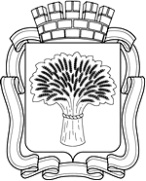 Российская ФедерацияАдминистрация города Канска
Красноярского краяПОСТАНОВЛЕНИЕРоссийская ФедерацияАдминистрация города Канска
Красноярского краяПОСТАНОВЛЕНИЕРоссийская ФедерацияАдминистрация города Канска
Красноярского краяПОСТАНОВЛЕНИЕРоссийская ФедерацияАдминистрация города Канска
Красноярского краяПОСТАНОВЛЕНИЕ23.052016г.№431№ п/пНаименование показателейЕд. изм.Тариф (без НДС), руб./ед.1Стирка белья1 кг30,002Стирка белья (белье прямое) с применением машины стиральной промышленной Л60-121 и каландра гладильного ЛК-351 кг55,003Стирка белья (белье фасонное и особо загрязненное) с применением машины стиральной  промышленной Л50-121 и каландра гладильного ЛК-35 1 кг60,004Стирка белья (шторы, портьеры, ватное одеяло, половики, чехлы к сиденьям а/машин, спецодежда) с применением машины стиральной промышленной Л50-121 и каландра гладильного ЛК-351кг65,005Стирка ковровых изделий с применением машины стиральной промышленной Л60-121, каландра гладильного ЛК-35, машины сушильной «Лотос» ЛС-25-101 кг96,006Стирка изделий с наполнителем (пух, синтепон, холлофайбер) с применением машины стиральной промышленной Л50-121 и каландра гладильного ЛК-351 кг150,00